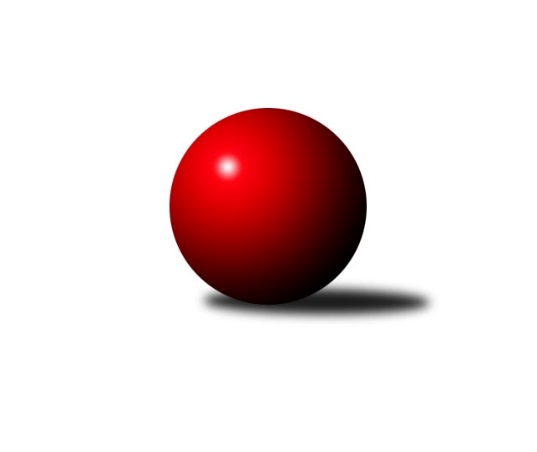 Č.4Ročník 2008/2009	23.5.2024 Krajský přebor MS 2008/2009Statistika 4. kolaTabulka družstev:		družstvo	záp	výh	rem	proh	skore	sety	průměr	body	plné	dorážka	chyby	1.	TJ Spartak Bílovec ˝A˝	4	3	1	0	42 : 22 	(15.0 : 9.0)	2465	7	1695	769	32.3	2.	KK Hranice ˝A˝	4	3	1	0	42 : 22 	(15.0 : 9.0)	2456	7	1679	777	34.5	3.	TJ Unie Hlubina ˝A˝	4	3	0	1	46 : 18 	(17.0 : 7.0)	2439	6	1665	773	22.3	4.	TJ Sokol Bohumín ˝A˝	4	3	0	1	42 : 22 	(17.0 : 13.0)	2430	6	1688	742	34.8	5.	TJ Frenštát p.R.˝A˝	4	2	1	1	31 : 33 	(9.5 : 14.5)	2420	5	1660	760	35.5	6.	TJ Sokol Chvalíkovice ˝B˝	4	2	0	2	32 : 32 	(12.0 : 6.0)	2399	4	1675	723	22	7.	TJ Opava ˝D˝	4	2	0	2	30 : 34 	(20.0 : 16.0)	2362	4	1667	695	43.8	8.	TJ Nový Jičín ˝A˝	4	2	0	2	29 : 35 	(10.5 : 13.5)	2383	4	1661	722	35	9.	TJ Sokol Michálkovice ˝B˝	4	1	1	2	34 : 30 	(7.0 : 11.0)	2389	3	1641	748	25	10.	TJ VOKD Poruba ˝B˝	3	1	0	2	20 : 28 	(8.0 : 10.0)	2386	2	1649	737	38.7	11.	TJ Sokol Sedlnice ˝B˝	4	0	2	2	26 : 38 	(11.0 : 13.0)	2365	2	1666	699	40.8	12.	KK Minerva Opava ˝B˝	3	1	0	2	17 : 31 	(6.5 : 11.5)	2367	2	1668	699	32.3	13.	TJ Sokol Dobroslavice ˝A˝	4	1	0	3	22 : 42 	(10.0 : 20.0)	2385	2	1668	717	43	14.	SKK Ostrava B	4	0	0	4	19 : 45 	(9.5 : 14.5)	2393	0	1660	734	34Tabulka doma:		družstvo	záp	výh	rem	proh	skore	sety	průměr	body	maximum	minimum	1.	TJ Unie Hlubina ˝A˝	2	2	0	0	28 : 4 	(10.0 : 2.0)	2495	4	2540	2449	2.	TJ Nový Jičín ˝A˝	2	2	0	0	24 : 8 	(8.0 : 4.0)	2414	4	2478	2350	3.	TJ Sokol Chvalíkovice ˝B˝	3	2	0	1	32 : 16 	(12.0 : 6.0)	2399	4	2446	2357	4.	TJ Sokol Bohumín ˝A˝	2	2	0	0	24 : 8 	(8.0 : 4.0)	2378	4	2391	2364	5.	KK Hranice ˝A˝	2	2	0	0	22 : 10 	(7.0 : 5.0)	2411	4	2452	2370	6.	TJ Spartak Bílovec ˝A˝	2	1	1	0	18 : 14 	(7.0 : 5.0)	2372	3	2418	2325	7.	TJ Sokol Michálkovice ˝B˝	2	1	0	1	22 : 10 	(3.0 : 3.0)	2267	2	2267	2267	8.	TJ Frenštát p.R.˝A˝	1	1	0	0	12 : 4 	(4.0 : 2.0)	2525	2	2525	2525	9.	TJ Sokol Sedlnice ˝B˝	2	0	2	0	16 : 16 	(6.0 : 6.0)	2513	2	2519	2507	10.	TJ Opava ˝D˝	2	1	0	1	16 : 16 	(15.0 : 9.0)	2433	2	2445	2421	11.	KK Minerva Opava ˝B˝	2	1	0	1	15 : 17 	(5.5 : 6.5)	2407	2	2444	2370	12.	TJ VOKD Poruba ˝B˝	1	0	0	1	4 : 12 	(2.0 : 4.0)	2403	0	2403	2403	13.	SKK Ostrava B	2	0	0	2	9 : 23 	(4.5 : 7.5)	2493	0	2544	2442	14.	TJ Sokol Dobroslavice ˝A˝	2	0	0	2	6 : 26 	(3.0 : 9.0)	2348	0	2376	2319Tabulka venku:		družstvo	záp	výh	rem	proh	skore	sety	průměr	body	maximum	minimum	1.	TJ Spartak Bílovec ˝A˝	2	2	0	0	24 : 8 	(8.0 : 4.0)	2511	4	2554	2468	2.	KK Hranice ˝A˝	2	1	1	0	20 : 12 	(8.0 : 4.0)	2479	3	2515	2442	3.	TJ Frenštát p.R.˝A˝	3	1	1	1	19 : 29 	(5.5 : 12.5)	2385	3	2428	2332	4.	TJ Sokol Bohumín ˝A˝	2	1	0	1	18 : 14 	(9.0 : 9.0)	2457	2	2483	2430	5.	TJ Unie Hlubina ˝A˝	2	1	0	1	18 : 14 	(7.0 : 5.0)	2411	2	2442	2379	6.	TJ Sokol Dobroslavice ˝A˝	2	1	0	1	16 : 16 	(7.0 : 11.0)	2404	2	2446	2361	7.	TJ VOKD Poruba ˝B˝	2	1	0	1	16 : 16 	(6.0 : 6.0)	2378	2	2428	2328	8.	TJ Opava ˝D˝	2	1	0	1	14 : 18 	(5.0 : 7.0)	2327	2	2376	2277	9.	TJ Sokol Michálkovice ˝B˝	2	0	1	1	12 : 20 	(4.0 : 8.0)	2450	1	2524	2376	10.	SKK Ostrava B	2	0	0	2	10 : 22 	(5.0 : 7.0)	2344	0	2391	2296	11.	KK Minerva Opava ˝B˝	1	0	0	1	2 : 14 	(1.0 : 5.0)	2327	0	2327	2327	12.	TJ Sokol Sedlnice ˝B˝	2	0	0	2	10 : 22 	(5.0 : 7.0)	2291	0	2338	2244	13.	TJ Sokol Chvalíkovice ˝B˝	1	0	0	1	0 : 16 	(0.0 : 0.0)	0	0	0	0	14.	TJ Nový Jičín ˝A˝	2	0	0	2	5 : 27 	(2.5 : 9.5)	2367	0	2486	2248Tabulka podzimní části:		družstvo	záp	výh	rem	proh	skore	sety	průměr	body	doma	venku	1.	TJ Spartak Bílovec ˝A˝	4	3	1	0	42 : 22 	(15.0 : 9.0)	2465	7 	1 	1 	0 	2 	0 	0	2.	KK Hranice ˝A˝	4	3	1	0	42 : 22 	(15.0 : 9.0)	2456	7 	2 	0 	0 	1 	1 	0	3.	TJ Unie Hlubina ˝A˝	4	3	0	1	46 : 18 	(17.0 : 7.0)	2439	6 	2 	0 	0 	1 	0 	1	4.	TJ Sokol Bohumín ˝A˝	4	3	0	1	42 : 22 	(17.0 : 13.0)	2430	6 	2 	0 	0 	1 	0 	1	5.	TJ Frenštát p.R.˝A˝	4	2	1	1	31 : 33 	(9.5 : 14.5)	2420	5 	1 	0 	0 	1 	1 	1	6.	TJ Sokol Chvalíkovice ˝B˝	4	2	0	2	32 : 32 	(12.0 : 6.0)	2399	4 	2 	0 	1 	0 	0 	1	7.	TJ Opava ˝D˝	4	2	0	2	30 : 34 	(20.0 : 16.0)	2362	4 	1 	0 	1 	1 	0 	1	8.	TJ Nový Jičín ˝A˝	4	2	0	2	29 : 35 	(10.5 : 13.5)	2383	4 	2 	0 	0 	0 	0 	2	9.	TJ Sokol Michálkovice ˝B˝	4	1	1	2	34 : 30 	(7.0 : 11.0)	2389	3 	1 	0 	1 	0 	1 	1	10.	TJ VOKD Poruba ˝B˝	3	1	0	2	20 : 28 	(8.0 : 10.0)	2386	2 	0 	0 	1 	1 	0 	1	11.	TJ Sokol Sedlnice ˝B˝	4	0	2	2	26 : 38 	(11.0 : 13.0)	2365	2 	0 	2 	0 	0 	0 	2	12.	KK Minerva Opava ˝B˝	3	1	0	2	17 : 31 	(6.5 : 11.5)	2367	2 	1 	0 	1 	0 	0 	1	13.	TJ Sokol Dobroslavice ˝A˝	4	1	0	3	22 : 42 	(10.0 : 20.0)	2385	2 	0 	0 	2 	1 	0 	1	14.	SKK Ostrava B	4	0	0	4	19 : 45 	(9.5 : 14.5)	2393	0 	0 	0 	2 	0 	0 	2Tabulka jarní části:		družstvo	záp	výh	rem	proh	skore	sety	průměr	body	doma	venku	1.	SKK Ostrava B	0	0	0	0	0 : 0 	(0.0 : 0.0)	0	0 	0 	0 	0 	0 	0 	0 	2.	KK Hranice ˝A˝	0	0	0	0	0 : 0 	(0.0 : 0.0)	0	0 	0 	0 	0 	0 	0 	0 	3.	TJ Sokol Dobroslavice ˝A˝	0	0	0	0	0 : 0 	(0.0 : 0.0)	0	0 	0 	0 	0 	0 	0 	0 	4.	TJ Unie Hlubina ˝A˝	0	0	0	0	0 : 0 	(0.0 : 0.0)	0	0 	0 	0 	0 	0 	0 	0 	5.	TJ Spartak Bílovec ˝A˝	0	0	0	0	0 : 0 	(0.0 : 0.0)	0	0 	0 	0 	0 	0 	0 	0 	6.	KK Minerva Opava ˝B˝	0	0	0	0	0 : 0 	(0.0 : 0.0)	0	0 	0 	0 	0 	0 	0 	0 	7.	TJ VOKD Poruba ˝B˝	0	0	0	0	0 : 0 	(0.0 : 0.0)	0	0 	0 	0 	0 	0 	0 	0 	8.	TJ Sokol Bohumín ˝A˝	0	0	0	0	0 : 0 	(0.0 : 0.0)	0	0 	0 	0 	0 	0 	0 	0 	9.	TJ Nový Jičín ˝A˝	0	0	0	0	0 : 0 	(0.0 : 0.0)	0	0 	0 	0 	0 	0 	0 	0 	10.	TJ Frenštát p.R.˝A˝	0	0	0	0	0 : 0 	(0.0 : 0.0)	0	0 	0 	0 	0 	0 	0 	0 	11.	TJ Sokol Sedlnice ˝B˝	0	0	0	0	0 : 0 	(0.0 : 0.0)	0	0 	0 	0 	0 	0 	0 	0 	12.	TJ Sokol Michálkovice ˝B˝	0	0	0	0	0 : 0 	(0.0 : 0.0)	0	0 	0 	0 	0 	0 	0 	0 	13.	TJ Opava ˝D˝	0	0	0	0	0 : 0 	(0.0 : 0.0)	0	0 	0 	0 	0 	0 	0 	0 	14.	TJ Sokol Chvalíkovice ˝B˝	0	0	0	0	0 : 0 	(0.0 : 0.0)	0	0 	0 	0 	0 	0 	0 	0 Zisk bodů pro družstvo:		jméno hráče	družstvo	body	zápasy	v %	dílčí body	sety	v %	1.	Štefan Dendis 	TJ Sokol Bohumín ˝A˝ 	8	/	4	(100%)		/		(%)	2.	René Gazdík 	TJ Unie Hlubina ˝A˝ 	8	/	4	(100%)		/		(%)	3.	Petr  Pavelka ml 	KK Hranice ˝A˝ 	8	/	4	(100%)		/		(%)	4.	Josef Kuzma 	TJ Sokol Bohumín ˝A˝ 	8	/	4	(100%)		/		(%)	5.	Vladimír Štacha 	TJ Spartak Bílovec ˝A˝ 	7	/	4	(88%)		/		(%)	6.	Pavel Jašek 	TJ Sokol Chvalíkovice ˝B˝ 	6	/	3	(100%)		/		(%)	7.	Antonín Hendrych 	TJ Sokol Chvalíkovice ˝B˝ 	6	/	3	(100%)		/		(%)	8.	Zdeněk Michna 	TJ Frenštát p.R.˝A˝ 	6	/	3	(100%)		/		(%)	9.	Jan Polášek 	SKK Ostrava B 	6	/	3	(100%)		/		(%)	10.	Michal Babinec  st 	TJ Unie Hlubina ˝A˝ 	6	/	3	(100%)		/		(%)	11.	Petr  Pavelka st 	KK Hranice ˝A˝ 	6	/	4	(75%)		/		(%)	12.	Petr Sobotík 	TJ Sokol Sedlnice ˝B˝ 	6	/	4	(75%)		/		(%)	13.	Karel Šnajdárek 	TJ Spartak Bílovec ˝A˝ 	6	/	4	(75%)		/		(%)	14.	Vladimír Hudec 	KK Hranice ˝A˝ 	6	/	4	(75%)		/		(%)	15.	Karel Škrobánek 	TJ Opava ˝D˝ 	6	/	4	(75%)		/		(%)	16.	Emil Rubáč 	TJ Spartak Bílovec ˝A˝ 	5	/	4	(63%)		/		(%)	17.	Michal Pavič 	TJ Nový Jičín ˝A˝ 	5	/	4	(63%)		/		(%)	18.	Tomáš Polášek 	SKK Ostrava B 	5	/	4	(63%)		/		(%)	19.	Petr Chodura 	TJ Unie Hlubina ˝A˝ 	4	/	2	(100%)		/		(%)	20.	Petr Frank 	KK Minerva Opava ˝B˝ 	4	/	2	(100%)		/		(%)	21.	Jan Pospěch 	TJ Nový Jičín ˝A˝ 	4	/	2	(100%)		/		(%)	22.	Jan Zych 	TJ Sokol Michálkovice ˝B˝ 	4	/	3	(67%)		/		(%)	23.	Karel Pitrun 	KK Hranice ˝A˝ 	4	/	3	(67%)		/		(%)	24.	Jiří Chvostek 	TJ Sokol Sedlnice ˝B˝ 	4	/	3	(67%)		/		(%)	25.	Karel Mareček 	TJ Spartak Bílovec ˝A˝ 	4	/	3	(67%)		/		(%)	26.	Jakub Telařík 	TJ Sokol Sedlnice ˝B˝ 	4	/	3	(67%)		/		(%)	27.	Michal Babinec  ml 	TJ Unie Hlubina ˝A˝ 	4	/	3	(67%)		/		(%)	28.	Jaroslav Klekner 	TJ VOKD Poruba ˝B˝ 	4	/	3	(67%)		/		(%)	29.	František Křák 	TJ VOKD Poruba ˝B˝ 	4	/	3	(67%)		/		(%)	30.	Jana Tvrdoňová 	TJ Opava ˝D˝ 	4	/	4	(50%)		/		(%)	31.	Lubomír Škrobánek 	TJ Opava ˝D˝ 	4	/	4	(50%)		/		(%)	32.	Rudolf Tvrdoň 	TJ Opava ˝D˝ 	4	/	4	(50%)		/		(%)	33.	Ivo Kovařík 	TJ Sokol Dobroslavice ˝A˝ 	4	/	4	(50%)		/		(%)	34.	Jaromír Matějek 	TJ Frenštát p.R.˝A˝ 	4	/	4	(50%)		/		(%)	35.	Jaroslav Chvostek 	TJ Sokol Sedlnice ˝B˝ 	4	/	4	(50%)		/		(%)	36.	Milan Binar 	TJ Spartak Bílovec ˝A˝ 	4	/	4	(50%)		/		(%)	37.	Alexej Kudělka 	TJ Nový Jičín ˝A˝ 	4	/	4	(50%)		/		(%)	38.	František Oliva 	TJ Unie Hlubina ˝A˝ 	4	/	4	(50%)		/		(%)	39.	Michal Hejtmánek 	TJ Unie Hlubina ˝A˝ 	4	/	4	(50%)		/		(%)	40.	Vladimír Trojek 	TJ Sokol Dobroslavice ˝A˝ 	4	/	4	(50%)		/		(%)	41.	Vladimír Šipula 	TJ Sokol Bohumín ˝A˝ 	4	/	4	(50%)		/		(%)	42.	Karol Nitka 	TJ Sokol Bohumín ˝A˝ 	4	/	4	(50%)		/		(%)	43.	Martin Třečák 	TJ Sokol Dobroslavice ˝A˝ 	4	/	4	(50%)		/		(%)	44.	Pavel Niesyt 	TJ Sokol Bohumín ˝A˝ 	4	/	4	(50%)		/		(%)	45.	Josef Hendrych 	TJ Sokol Chvalíkovice ˝B˝ 	3	/	2	(75%)		/		(%)	46.	Zdeněk Kubinec 	TJ Sokol Chvalíkovice ˝B˝ 	3	/	2	(75%)		/		(%)	47.	Zdeněk Pavlík 	TJ Frenštát p.R.˝A˝ 	3	/	2	(75%)		/		(%)	48.	Sabina Trulejová 	TJ Sokol Chvalíkovice ˝B˝ 	2	/	1	(100%)		/		(%)	49.	Jiří Terrich 	KK Hranice ˝A˝ 	2	/	1	(100%)		/		(%)	50.	Daniel Dudek 	TJ Sokol Michálkovice ˝B˝ 	2	/	1	(100%)		/		(%)	51.	Stanislav Brejcha 	TJ Sokol Sedlnice ˝B˝ 	2	/	1	(100%)		/		(%)	52.	Jan Lenhart 	KK Hranice ˝A˝ 	2	/	1	(100%)		/		(%)	53.	Radmila Pastvová 	TJ Unie Hlubina ˝A˝ 	2	/	1	(100%)		/		(%)	54.	Richard Šimek 	TJ VOKD Poruba ˝B˝ 	2	/	1	(100%)		/		(%)	55.	Petr Kuběna 	TJ Frenštát p.R.˝A˝ 	2	/	1	(100%)		/		(%)	56.	Josef Klapetek 	TJ Opava ˝D˝ 	2	/	2	(50%)		/		(%)	57.	Jaroslav Jurášek 	TJ Sokol Michálkovice ˝B˝ 	2	/	2	(50%)		/		(%)	58.	Josef Jurášek 	TJ Sokol Michálkovice ˝B˝ 	2	/	2	(50%)		/		(%)	59.	Zdeněk Zhýbala 	TJ Sokol Michálkovice ˝B˝ 	2	/	2	(50%)		/		(%)	60.	Antonín Struppel 	TJ Sokol Dobroslavice ˝A˝ 	2	/	2	(50%)		/		(%)	61.	Pavel Šmydke 	TJ Spartak Bílovec ˝A˝ 	2	/	2	(50%)		/		(%)	62.	Dan  Šodek 	SKK Ostrava B 	2	/	2	(50%)		/		(%)	63.	Roman Honl 	TJ Sokol Bohumín ˝A˝ 	2	/	2	(50%)		/		(%)	64.	Pavel Gerlich 	SKK Ostrava B 	2	/	2	(50%)		/		(%)	65.	Zdeněk Štohanzl 	KK Minerva Opava ˝B˝ 	2	/	2	(50%)		/		(%)	66.	Ján Pelikán 	TJ Nový Jičín ˝A˝ 	2	/	2	(50%)		/		(%)	67.	Karel Vágner 	KK Minerva Opava ˝B˝ 	2	/	2	(50%)		/		(%)	68.	Jan Chovanec 	TJ Sokol Chvalíkovice ˝B˝ 	2	/	3	(33%)		/		(%)	69.	Miroslav Nosek 	TJ Sokol Chvalíkovice ˝B˝ 	2	/	3	(33%)		/		(%)	70.	Lubomír Camfrla 	TJ Nový Jičín ˝A˝ 	2	/	3	(33%)		/		(%)	71.	Radek Škarka 	TJ Nový Jičín ˝A˝ 	2	/	3	(33%)		/		(%)	72.	Petr Šebestík 	SKK Ostrava B 	2	/	3	(33%)		/		(%)	73.	Tomáš Binek 	TJ Frenštát p.R.˝A˝ 	2	/	3	(33%)		/		(%)	74.	Jaroslav Tobola 	TJ Sokol Sedlnice ˝B˝ 	2	/	3	(33%)		/		(%)	75.	Jiří Hradil 	TJ Nový Jičín ˝A˝ 	2	/	3	(33%)		/		(%)	76.	Tomáš Král 	KK Minerva Opava ˝B˝ 	2	/	3	(33%)		/		(%)	77.	Kamil Bartoš 	KK Hranice ˝A˝ 	2	/	3	(33%)		/		(%)	78.	Jan Žídek 	TJ VOKD Poruba ˝B˝ 	2	/	3	(33%)		/		(%)	79.	Petr Jurášek 	TJ Sokol Michálkovice ˝B˝ 	2	/	3	(33%)		/		(%)	80.	Vladimír Rada 	TJ VOKD Poruba ˝B˝ 	2	/	3	(33%)		/		(%)	81.	Tomáš Foniok 	TJ VOKD Poruba ˝B˝ 	2	/	3	(33%)		/		(%)	82.	Jan Král 	KK Minerva Opava ˝B˝ 	2	/	3	(33%)		/		(%)	83.	Michal Zatyko 	TJ Unie Hlubina ˝A˝ 	2	/	3	(33%)		/		(%)	84.	Jaroslav Černý 	TJ Spartak Bílovec ˝A˝ 	2	/	3	(33%)		/		(%)	85.	Karel Kuchař 	TJ Sokol Dobroslavice ˝A˝ 	2	/	3	(33%)		/		(%)	86.	Josef Vávra 	TJ Sokol Dobroslavice ˝A˝ 	2	/	3	(33%)		/		(%)	87.	Milan Franer 	TJ Opava ˝D˝ 	2	/	4	(25%)		/		(%)	88.	Milan  Kučera 	TJ Frenštát p.R.˝A˝ 	2	/	4	(25%)		/		(%)	89.	Vladimír Korta 	SKK Ostrava B 	2	/	4	(25%)		/		(%)	90.	Renáta Smijová 	KK Minerva Opava ˝B˝ 	1	/	3	(17%)		/		(%)	91.	Beáta Jašková 	TJ Opava ˝D˝ 	0	/	1	(0%)		/		(%)	92.	Miroslav Böhm 	SKK Ostrava B 	0	/	1	(0%)		/		(%)	93.	Jakub Hájek 	TJ VOKD Poruba ˝B˝ 	0	/	1	(0%)		/		(%)	94.	Libor Jurečka 	TJ Nový Jičín ˝A˝ 	0	/	1	(0%)		/		(%)	95.	Rostislav Hrbáč 	SKK Ostrava B 	0	/	1	(0%)		/		(%)	96.	Jiří Koloděj 	SKK Ostrava B 	0	/	1	(0%)		/		(%)	97.	Břetislav Mrkvica 	TJ Sokol Sedlnice ˝B˝ 	0	/	1	(0%)		/		(%)	98.	Vladimír Vojkůvka 	TJ Frenštát p.R.˝A˝ 	0	/	1	(0%)		/		(%)	99.	Michal Blažek 	TJ Opava ˝D˝ 	0	/	1	(0%)		/		(%)	100.	Adam Chvostek 	TJ Sokol Sedlnice ˝B˝ 	0	/	1	(0%)		/		(%)	101.	Oldřich Bidrman 	TJ Sokol Michálkovice ˝B˝ 	0	/	1	(0%)		/		(%)	102.	Roman Beinhauer 	TJ Sokol Chvalíkovice ˝B˝ 	0	/	1	(0%)		/		(%)	103.	Vojtěch Turlej 	TJ VOKD Poruba ˝B˝ 	0	/	1	(0%)		/		(%)	104.	Karel Procházka 	TJ Sokol Michálkovice ˝B˝ 	0	/	1	(0%)		/		(%)	105.	Miroslav  Makový 	TJ Frenštát p.R.˝A˝ 	0	/	1	(0%)		/		(%)	106.	Ondřej Malich 	TJ Sokol Sedlnice ˝B˝ 	0	/	1	(0%)		/		(%)	107.	Jan Schwarzer 	TJ Sokol Sedlnice ˝B˝ 	0	/	1	(0%)		/		(%)	108.	Radek Mikulský 	TJ Sokol Sedlnice ˝B˝ 	0	/	1	(0%)		/		(%)	109.	Renáta Janyšková 	TJ Sokol Sedlnice ˝B˝ 	0	/	1	(0%)		/		(%)	110.	Miroslav Paloc 	TJ Sokol Bohumín ˝A˝ 	0	/	2	(0%)		/		(%)	111.	Josef Zavacký 	TJ Nový Jičín ˝A˝ 	0	/	2	(0%)		/		(%)	112.	Zdeněk Kuna 	SKK Ostrava B 	0	/	3	(0%)		/		(%)	113.	Vladimír Staněk 	KK Minerva Opava ˝B˝ 	0	/	3	(0%)		/		(%)	114.	Lukáš Jurášek 	TJ Sokol Michálkovice ˝B˝ 	0	/	3	(0%)		/		(%)	115.	Jaroslav  Petr 	TJ Frenštát p.R.˝A˝ 	0	/	4	(0%)		/		(%)	116.	Stanislav Podzemný 	KK Hranice ˝A˝ 	0	/	4	(0%)		/		(%)	117.	Tomáš Houda 	TJ Sokol Dobroslavice ˝A˝ 	0	/	4	(0%)		/		(%)Průměry na kuželnách:		kuželna	průměr	plné	dorážka	chyby	výkon na hráče	1.	TJ Sokol Sedlnice, 1-2	2516	1724	791	33.8	(419.4)	2.	Sokol Frenštát pod Radhoštěm, 1-2	2505	1710	795	34.5	(417.6)	3.	SKK Ostrava, 1-2	2496	1693	803	22.8	(416.1)	4.	TJ Unie Hlubina, 1-2	2436	1655	780	28.0	(406.0)	5.	TJ Opava, 1-4	2427	1696	731	45.8	(404.6)	6.	Minerva Opava, 1-2	2418	1707	711	37.5	(403.0)	7.	TJ VOKD Poruba, 1-4	2398	1672	726	44.3	(399.8)	8.	TJ Sokol Dobroslavice, 1-2	2391	1663	728	36.5	(398.5)	9.	TJ Nový Jičín, 1-4	2385	1646	739	31.0	(397.6)	10.	TJ Sokol Chvalíkovice, 1-2	2378	1665	713	35.8	(396.4)	11.	KK Hranice, 1-2	2373	1644	728	42.0	(395.6)	12.	TJ Spartak Bílovec, 1-2	2363	1633	730	29.5	(393.9)	13.	TJ Sokol Bohumín, 1-4	2331	1625	706	35.3	(388.6)	14.	TJ Michalkovice, 1-2	2272	1619	653	43.5	(378.7)Nejlepší výkony na kuželnách:TJ Sokol Sedlnice, 1-2TJ Sokol Michálkovice ˝B˝	2524	2. kolo	Petr Jurášek 	TJ Sokol Michálkovice ˝B˝	484	2. koloTJ Sokol Sedlnice ˝B˝	2519	4. kolo	Jaroslav Chvostek 	TJ Sokol Sedlnice ˝B˝	459	4. koloKK Hranice ˝A˝	2515	4. kolo	Daniel Dudek 	TJ Sokol Michálkovice ˝B˝	458	2. koloTJ Sokol Sedlnice ˝B˝	2507	2. kolo	Karel Pitrun 	KK Hranice ˝A˝	448	4. kolo		. kolo	Vladimír Hudec 	KK Hranice ˝A˝	447	4. kolo		. kolo	Jaroslav Tobola 	TJ Sokol Sedlnice ˝B˝	440	4. kolo		. kolo	Petr Sobotík 	TJ Sokol Sedlnice ˝B˝	436	4. kolo		. kolo	Jaroslav Chvostek 	TJ Sokol Sedlnice ˝B˝	435	2. kolo		. kolo	Petr Sobotík 	TJ Sokol Sedlnice ˝B˝	435	2. kolo		. kolo	Jaroslav Tobola 	TJ Sokol Sedlnice ˝B˝	432	2. koloSokol Frenštát pod Radhoštěm, 1-2TJ Frenštát p.R.˝A˝	2525	3. kolo	Lubomír Camfrla 	TJ Nový Jičín ˝A˝	466	3. koloTJ Nový Jičín ˝A˝	2486	3. kolo	Zdeněk Pavlík 	TJ Frenštát p.R.˝A˝	450	3. kolo		. kolo	Zdeněk Michna 	TJ Frenštát p.R.˝A˝	448	3. kolo		. kolo	Michal Pavič 	TJ Nový Jičín ˝A˝	437	3. kolo		. kolo	Jaromír Matějek 	TJ Frenštát p.R.˝A˝	433	3. kolo		. kolo	Josef Zavacký 	TJ Nový Jičín ˝A˝	425	3. kolo		. kolo	Radek Škarka 	TJ Nový Jičín ˝A˝	415	3. kolo		. kolo	Tomáš Binek 	TJ Frenštát p.R.˝A˝	412	3. kolo		. kolo	Ján Pelikán 	TJ Nový Jičín ˝A˝	396	3. kolo		. kolo	Jaroslav  Petr 	TJ Frenštát p.R.˝A˝	393	3. koloSKK Ostrava, 1-2TJ Spartak Bílovec ˝A˝	2554	4. kolo	Pavel Gerlich 	SKK Ostrava B	453	2. koloSKK Ostrava B	2544	4. kolo	Petr Šebestík 	SKK Ostrava B	441	4. koloTJ Sokol Dobroslavice ˝A˝	2446	2. kolo	Karel Mareček 	TJ Spartak Bílovec ˝A˝	436	4. koloSKK Ostrava B	2442	2. kolo	Karel Šnajdárek 	TJ Spartak Bílovec ˝A˝	429	4. kolo		. kolo	Dan  Šodek 	SKK Ostrava B	428	4. kolo		. kolo	Milan Binar 	TJ Spartak Bílovec ˝A˝	428	4. kolo		. kolo	Tomáš Polášek 	SKK Ostrava B	427	4. kolo		. kolo	Vladimír Štacha 	TJ Spartak Bílovec ˝A˝	427	4. kolo		. kolo	Jan Polášek 	SKK Ostrava B	423	4. kolo		. kolo	Pavel Gerlich 	SKK Ostrava B	422	4. koloTJ Unie Hlubina, 1-2TJ Unie Hlubina ˝A˝	2540	4. kolo	František Oliva 	TJ Unie Hlubina ˝A˝	450	4. koloTJ Unie Hlubina ˝A˝	2449	2. kolo	Michal Hejtmánek 	TJ Unie Hlubina ˝A˝	444	4. koloTJ Frenštát p.R.˝A˝	2428	4. kolo	Michal Babinec  st 	TJ Unie Hlubina ˝A˝	441	2. koloKK Minerva Opava ˝B˝	2327	2. kolo	Michal Babinec  st 	TJ Unie Hlubina ˝A˝	432	4. kolo		. kolo	Milan  Kučera 	TJ Frenštát p.R.˝A˝	425	4. kolo		. kolo	Petr Frank 	KK Minerva Opava ˝B˝	420	2. kolo		. kolo	Vladimír Vojkůvka 	TJ Frenštát p.R.˝A˝	419	4. kolo		. kolo	René Gazdík 	TJ Unie Hlubina ˝A˝	418	2. kolo		. kolo	Petr Chodura 	TJ Unie Hlubina ˝A˝	418	4. kolo		. kolo	Zdeněk Michna 	TJ Frenštát p.R.˝A˝	405	4. koloTJ Opava, 1-4TJ Sokol Bohumín ˝A˝	2483	2. kolo	Pavel Niesyt 	TJ Sokol Bohumín ˝A˝	446	2. koloTJ Opava ˝D˝	2445	2. kolo	Rudolf Tvrdoň 	TJ Opava ˝D˝	440	4. koloTJ Opava ˝D˝	2421	4. kolo	Ivo Kovařík 	TJ Sokol Dobroslavice ˝A˝	439	4. koloTJ Sokol Dobroslavice ˝A˝	2361	4. kolo	Karol Nitka 	TJ Sokol Bohumín ˝A˝	427	2. kolo		. kolo	Štefan Dendis 	TJ Sokol Bohumín ˝A˝	424	2. kolo		. kolo	Beáta Jašková 	TJ Opava ˝D˝	423	2. kolo		. kolo	Rudolf Tvrdoň 	TJ Opava ˝D˝	421	2. kolo		. kolo	Josef Vávra 	TJ Sokol Dobroslavice ˝A˝	415	4. kolo		. kolo	Josef Kuzma 	TJ Sokol Bohumín ˝A˝	413	2. kolo		. kolo	Jana Tvrdoňová 	TJ Opava ˝D˝	410	4. koloMinerva Opava, 1-2TJ Spartak Bílovec ˝A˝	2468	1. kolo	Karel Vágner 	KK Minerva Opava ˝B˝	436	3. koloKK Minerva Opava ˝B˝	2444	3. kolo	Vladimír Štacha 	TJ Spartak Bílovec ˝A˝	434	1. koloSKK Ostrava B	2391	3. kolo	Milan Binar 	TJ Spartak Bílovec ˝A˝	422	1. koloKK Minerva Opava ˝B˝	2370	1. kolo	Pavel Šmydke 	TJ Spartak Bílovec ˝A˝	422	1. kolo		. kolo	Tomáš Král 	KK Minerva Opava ˝B˝	417	3. kolo		. kolo	Tomáš Polášek 	SKK Ostrava B	417	3. kolo		. kolo	Zdeněk Štohanzl 	KK Minerva Opava ˝B˝	417	1. kolo		. kolo	Karel Šnajdárek 	TJ Spartak Bílovec ˝A˝	414	1. kolo		. kolo	Jan Král 	KK Minerva Opava ˝B˝	407	3. kolo		. kolo	Petr Šebestík 	SKK Ostrava B	406	3. koloTJ VOKD Poruba, 1-4KK Hranice ˝A˝	2442	2. kolo	Jaroslav Klekner 	TJ VOKD Poruba ˝B˝	459	2. koloTJ VOKD Poruba ˝B˝	2403	2. kolo	Vladimír Hudec 	KK Hranice ˝A˝	435	2. koloTJ VOKD Poruba ˝B˝	2377	4. kolo	Karel Pitrun 	KK Hranice ˝A˝	434	2. koloKK Minerva Opava ˝B˝	2372	4. kolo	Vojtěch Turlej 	TJ VOKD Poruba ˝B˝	431	4. kolo		. kolo	Jaroslav Klekner 	TJ VOKD Poruba ˝B˝	422	4. kolo		. kolo	Vladimír Staněk 	KK Minerva Opava ˝B˝	416	4. kolo		. kolo	František Křák 	TJ VOKD Poruba ˝B˝	415	2. kolo		. kolo	Karel Vágner 	KK Minerva Opava ˝B˝	413	4. kolo		. kolo	Petr  Pavelka st 	KK Hranice ˝A˝	413	2. kolo		. kolo	František Křák 	TJ VOKD Poruba ˝B˝	408	4. koloTJ Sokol Dobroslavice, 1-2TJ Unie Hlubina ˝A˝	2442	1. kolo	Antonín Struppel 	TJ Sokol Dobroslavice ˝A˝	430	1. koloTJ VOKD Poruba ˝B˝	2428	3. kolo	Martin Třečák 	TJ Sokol Dobroslavice ˝A˝	423	1. koloTJ Sokol Dobroslavice ˝A˝	2376	1. kolo	František Oliva 	TJ Unie Hlubina ˝A˝	422	1. koloTJ Sokol Dobroslavice ˝A˝	2319	3. kolo	Michal Babinec  ml 	TJ Unie Hlubina ˝A˝	418	1. kolo		. kolo	René Gazdík 	TJ Unie Hlubina ˝A˝	412	1. kolo		. kolo	Vladimír Rada 	TJ VOKD Poruba ˝B˝	410	3. kolo		. kolo	Jan Žídek 	TJ VOKD Poruba ˝B˝	408	3. kolo		. kolo	Tomáš Foniok 	TJ VOKD Poruba ˝B˝	408	3. kolo		. kolo	Michal Zatyko 	TJ Unie Hlubina ˝A˝	407	1. kolo		. kolo	Tomáš Houda 	TJ Sokol Dobroslavice ˝A˝	405	1. koloTJ Nový Jičín, 1-4TJ Nový Jičín ˝A˝	2478	4. kolo	Michal Pavič 	TJ Nový Jičín ˝A˝	428	4. koloTJ Sokol Michálkovice ˝B˝	2376	4. kolo	Zdeněk Zhýbala 	TJ Sokol Michálkovice ˝B˝	424	4. koloTJ Nový Jičín ˝A˝	2350	1. kolo	Jiří Hradil 	TJ Nový Jičín ˝A˝	423	4. koloTJ Sokol Sedlnice ˝B˝	2338	1. kolo	Jan Zych 	TJ Sokol Michálkovice ˝B˝	421	4. kolo		. kolo	Jan Pospěch 	TJ Nový Jičín ˝A˝	421	4. kolo		. kolo	Jan Pospěch 	TJ Nový Jičín ˝A˝	416	1. kolo		. kolo	Alexej Kudělka 	TJ Nový Jičín ˝A˝	414	1. kolo		. kolo	Petr Jurášek 	TJ Sokol Michálkovice ˝B˝	409	4. kolo		. kolo	Jakub Telařík 	TJ Sokol Sedlnice ˝B˝	409	1. kolo		. kolo	Josef Zavacký 	TJ Nový Jičín ˝A˝	407	4. koloTJ Sokol Chvalíkovice, 1-2TJ Sokol Chvalíkovice ˝B˝	2446	4. kolo	Vladimír Šipula 	TJ Sokol Bohumín ˝A˝	433	4. koloTJ Sokol Bohumín ˝A˝	2430	4. kolo	Petr Kuběna 	TJ Frenštát p.R.˝A˝	432	1. koloTJ Frenštát p.R.˝A˝	2395	1. kolo	Jan Chovanec 	TJ Sokol Chvalíkovice ˝B˝	429	4. koloTJ Sokol Chvalíkovice ˝B˝	2393	2. kolo	Josef Hendrych 	TJ Sokol Chvalíkovice ˝B˝	422	4. koloTJ Sokol Chvalíkovice ˝B˝	2357	1. kolo	Jan Chovanec 	TJ Sokol Chvalíkovice ˝B˝	422	1. koloTJ Nový Jičín ˝A˝	2248	2. kolo	Pavel Jašek 	TJ Sokol Chvalíkovice ˝B˝	421	2. kolo		. kolo	Jaromír Matějek 	TJ Frenštát p.R.˝A˝	418	1. kolo		. kolo	Antonín Hendrych 	TJ Sokol Chvalíkovice ˝B˝	417	4. kolo		. kolo	Josef Hendrych 	TJ Sokol Chvalíkovice ˝B˝	414	2. kolo		. kolo	Michal Pavič 	TJ Nový Jičín ˝A˝	414	2. koloKK Hranice, 1-2KK Hranice ˝A˝	2452	3. kolo	Petr  Pavelka st 	KK Hranice ˝A˝	444	1. koloTJ Opava ˝D˝	2376	3. kolo	Karel Pitrun 	KK Hranice ˝A˝	425	3. koloKK Hranice ˝A˝	2370	1. kolo	Petr  Pavelka st 	KK Hranice ˝A˝	422	3. koloSKK Ostrava B	2296	1. kolo	Jana Tvrdoňová 	TJ Opava ˝D˝	421	3. kolo		. kolo	Lubomír Škrobánek 	TJ Opava ˝D˝	419	3. kolo		. kolo	Vladimír Korta 	SKK Ostrava B	417	1. kolo		. kolo	Vladimír Hudec 	KK Hranice ˝A˝	409	3. kolo		. kolo	Tomáš Polášek 	SKK Ostrava B	409	1. kolo		. kolo	Petr  Pavelka ml 	KK Hranice ˝A˝	408	1. kolo		. kolo	Karel Škrobánek 	TJ Opava ˝D˝	403	3. koloTJ Spartak Bílovec, 1-2TJ Spartak Bílovec ˝A˝	2418	3. kolo	Karel Šnajdárek 	TJ Spartak Bílovec ˝A˝	433	3. koloTJ Unie Hlubina ˝A˝	2379	3. kolo	Milan  Kučera 	TJ Frenštát p.R.˝A˝	419	2. koloTJ Frenštát p.R.˝A˝	2332	2. kolo	Michal Babinec  st 	TJ Unie Hlubina ˝A˝	416	3. koloTJ Spartak Bílovec ˝A˝	2325	2. kolo	Vladimír Štacha 	TJ Spartak Bílovec ˝A˝	415	3. kolo		. kolo	Emil Rubáč 	TJ Spartak Bílovec ˝A˝	411	3. kolo		. kolo	František Oliva 	TJ Unie Hlubina ˝A˝	408	3. kolo		. kolo	René Gazdík 	TJ Unie Hlubina ˝A˝	407	3. kolo		. kolo	Pavel Šmydke 	TJ Spartak Bílovec ˝A˝	403	3. kolo		. kolo	Emil Rubáč 	TJ Spartak Bílovec ˝A˝	403	2. kolo		. kolo	Karel Mareček 	TJ Spartak Bílovec ˝A˝	399	2. koloTJ Sokol Bohumín, 1-4TJ Sokol Bohumín ˝A˝	2391	1. kolo	František Křák 	TJ VOKD Poruba ˝B˝	427	1. koloTJ Sokol Bohumín ˝A˝	2364	3. kolo	Štefan Dendis 	TJ Sokol Bohumín ˝A˝	421	3. koloTJ VOKD Poruba ˝B˝	2328	1. kolo	Pavel Niesyt 	TJ Sokol Bohumín ˝A˝	418	1. koloTJ Sokol Sedlnice ˝B˝	2244	3. kolo	Štefan Dendis 	TJ Sokol Bohumín ˝A˝	415	1. kolo		. kolo	Roman Honl 	TJ Sokol Bohumín ˝A˝	411	3. kolo		. kolo	Josef Kuzma 	TJ Sokol Bohumín ˝A˝	405	1. kolo		. kolo	Josef Kuzma 	TJ Sokol Bohumín ˝A˝	404	3. kolo		. kolo	Vladimír Šipula 	TJ Sokol Bohumín ˝A˝	403	1. kolo		. kolo	Jiří Chvostek 	TJ Sokol Sedlnice ˝B˝	392	3. kolo		. kolo	Karol Nitka 	TJ Sokol Bohumín ˝A˝	390	1. koloTJ Michalkovice, 1-2TJ Opava ˝D˝	2277	1. kolo	Josef Jurášek 	TJ Sokol Michálkovice ˝B˝	410	1. koloTJ Sokol Michálkovice ˝B˝	2267	1. kolo	Lubomír Škrobánek 	TJ Opava ˝D˝	395	1. koloTJ Sokol Michálkovice ˝B˝	6	3. kolo	Josef Klapetek 	TJ Opava ˝D˝	388	1. koloTJ Sokol Chvalíkovice ˝B˝	0	3. kolo	Karel Škrobánek 	TJ Opava ˝D˝	387	1. kolo		. kolo	Jana Tvrdoňová 	TJ Opava ˝D˝	385	1. kolo		. kolo	Petr Jurášek 	TJ Sokol Michálkovice ˝B˝	376	1. kolo		. kolo	Jaroslav Jurášek 	TJ Sokol Michálkovice ˝B˝	376	1. kolo		. kolo	Jan Zych 	TJ Sokol Michálkovice ˝B˝	375	1. kolo		. kolo	Zdeněk Zhýbala 	TJ Sokol Michálkovice ˝B˝	369	1. kolo		. kolo	Milan Franer 	TJ Opava ˝D˝	365	1. koloČetnost výsledků:	8.0 : 8.0	3x	7.0 : 9.0	1x	6.0 : 10.0	1x	5.0 : 11.0	1x	4.0 : 12.0	4x	3.0 : 13.0	1x	2.0 : 14.0	1x	16.0 : 0.0	1x	15.0 : 1.0	1x	14.0 : 2.0	4x	12.0 : 4.0	6x	10.0 : 6.0	4x